Объединение английского языка «Полиглот» осваивает дистанционную форму обучения
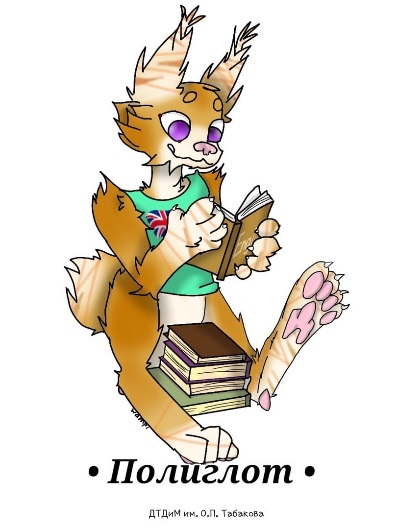      Один из самых простых способов организации дистанционного обучения – это использование всевозможных образовательных платформ.LeаrningApps является приложением для поддержки обучения и процесса преподавания с помощью интерактивных модулей. Существующие модули могут быть непосредственно включены в содержание обучения, а также их можно изменять или создавать в оперативном режиме. Целью является также собрание интерактивных блоков и возможность сделать их общедоступным. Такие блоки (так называемые приложения или упражнения) не включены по этой причине ни в какие программы или конкретные сценарии. Они имеют свою ценность, а именно Интерактивность.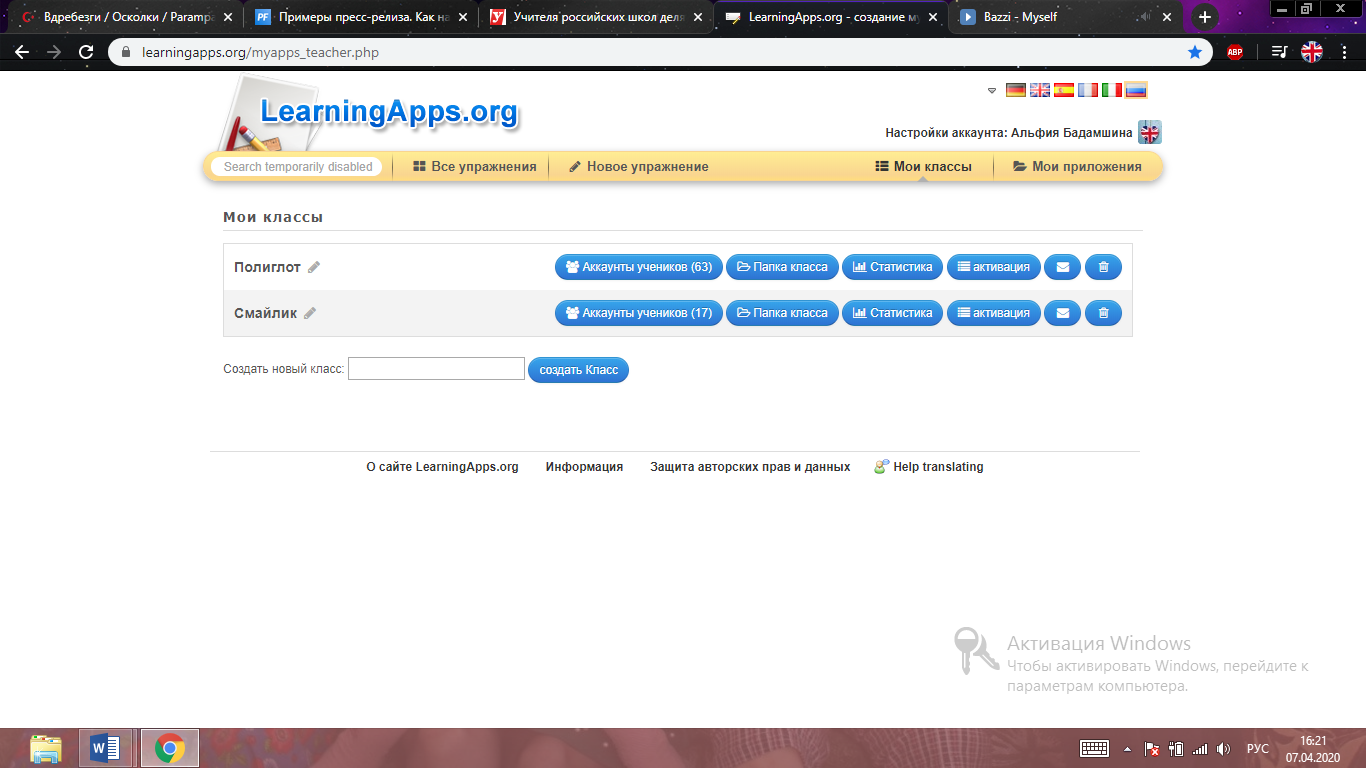 Для создания и сохранения собственных заданий необходимо зарегистрироваться. Создав задание, вы можете тут же опубликовать его или сохранить для личного пользования.В сервисе LearningApps.org имеются различные инструменты, позволяющие преподавателю готовить качественные электронные наглядные пособия, аудио/видеоматериалы, а также дистанционно общаться со школьниками и коллегами.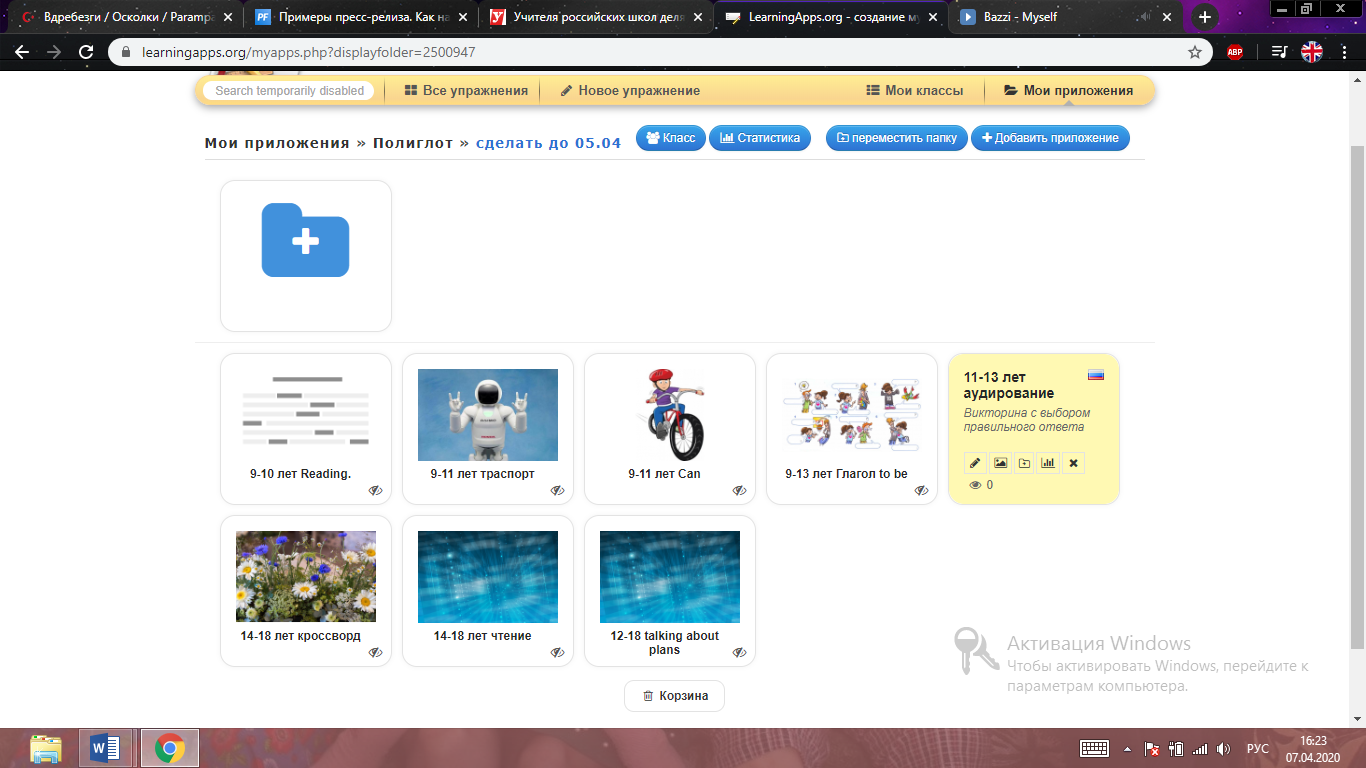 Возможность организации групповой работы в сервисе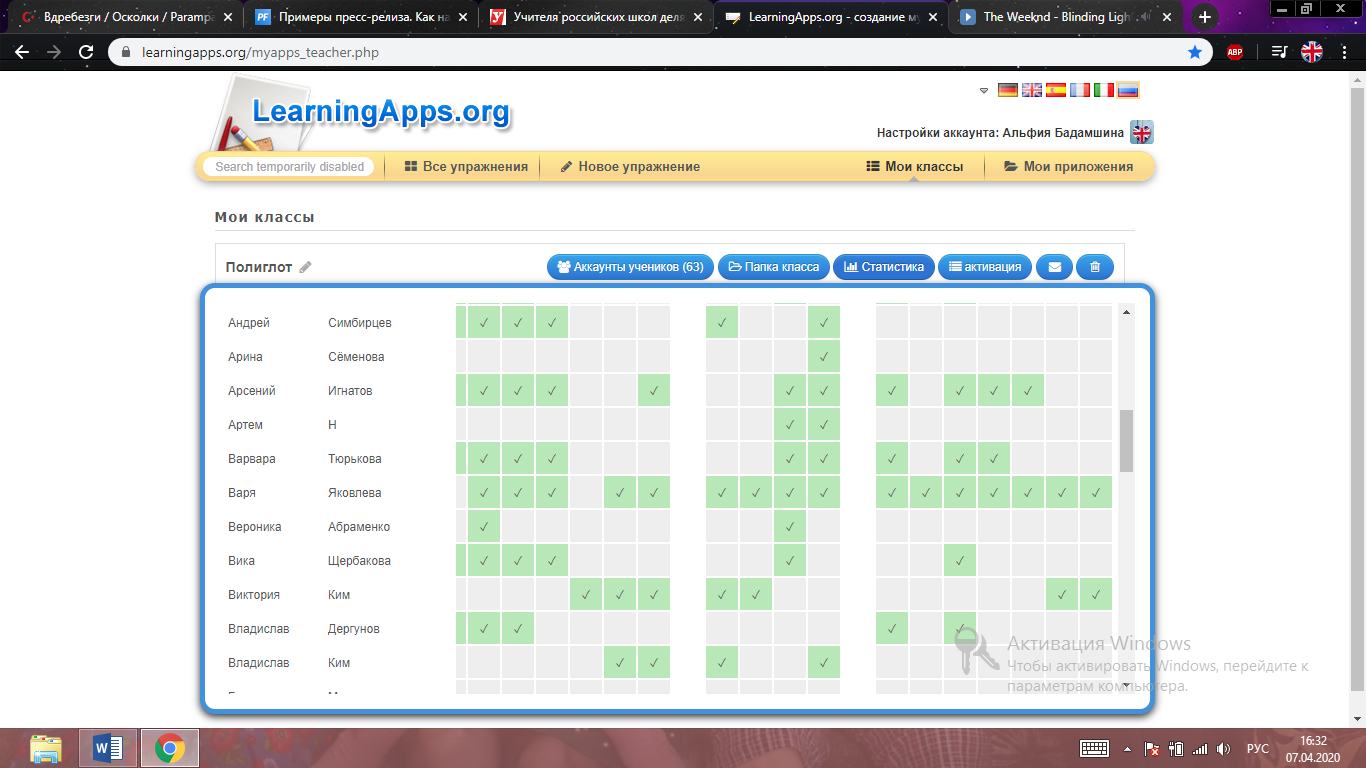  Присутствует возможность создания аккаунтов для учащихся и использования своих ресурсов для проверки их знаний прямо на этом сайте. Если Вы зарегистрированы на данном сайте как учитель, то у Вас появляется дополнительная вкладка – МОИ КЛАССЫ. В этом разделе ваши учащиеся могут создать себе аккаунты, которые будут привязаны к вашему виртуальному классу. Вы можете контролировать их процесс работы, писать свои комментарии, нажав на значок конверта напротив имени учащегося.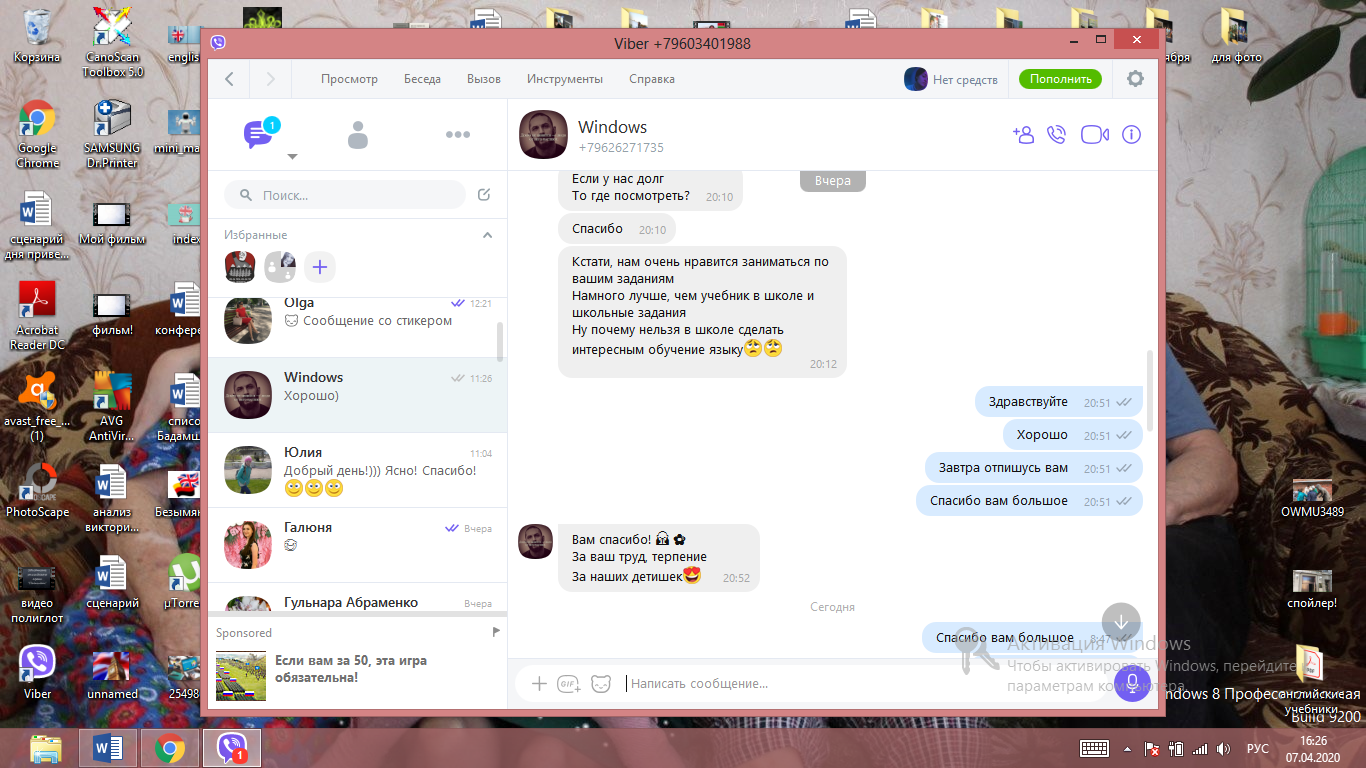 Родители учащихся также заинтересовались. Следят за деятельностью своих детей. И пишут отзывы об упражнениях и тестах в нашем виртуальном классе.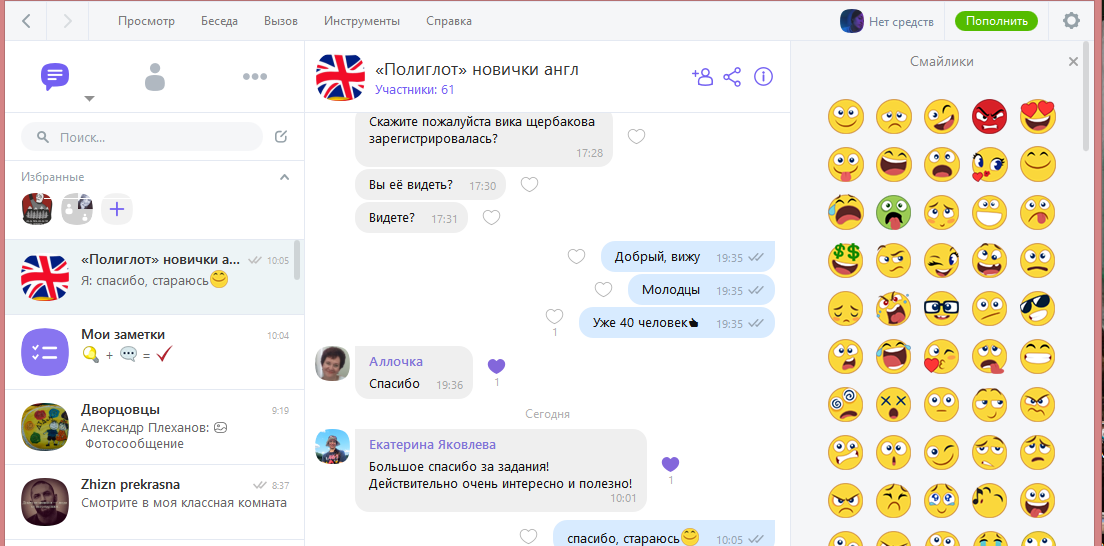 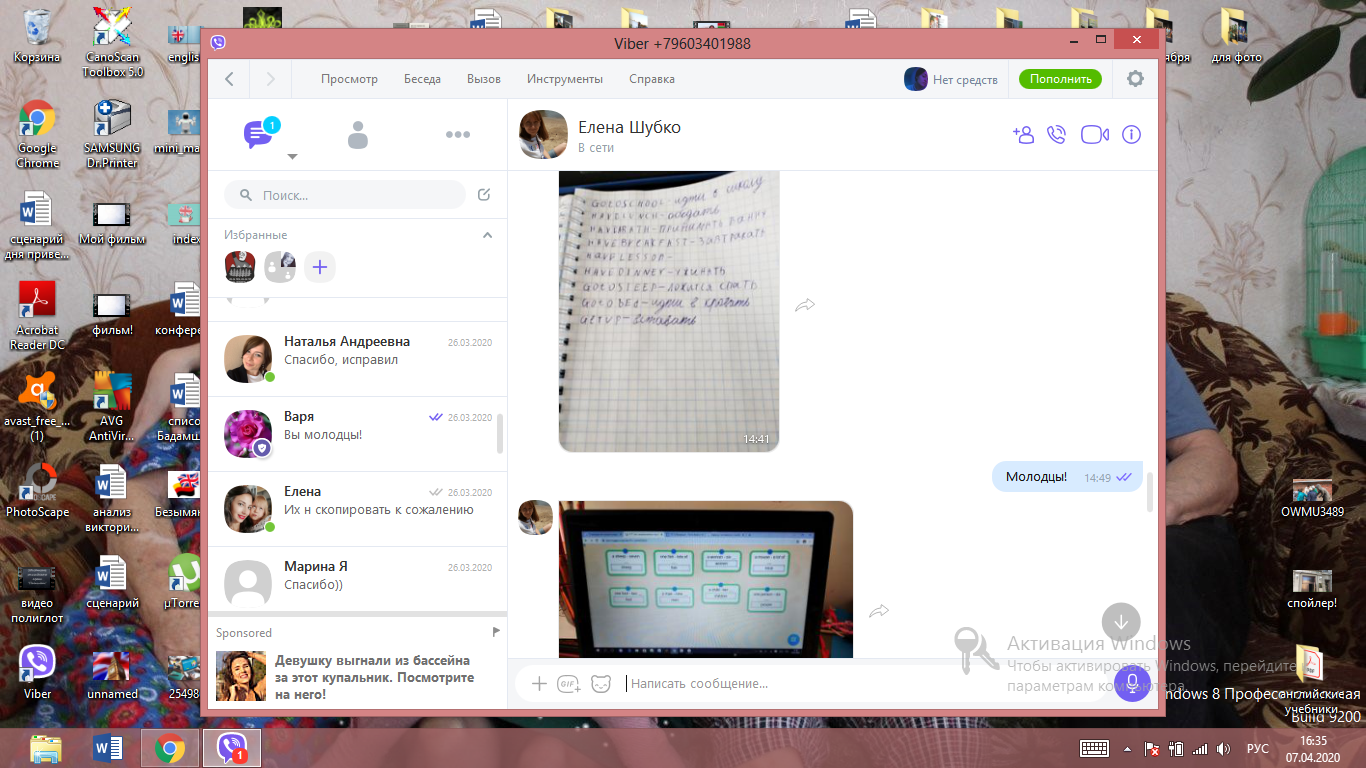 